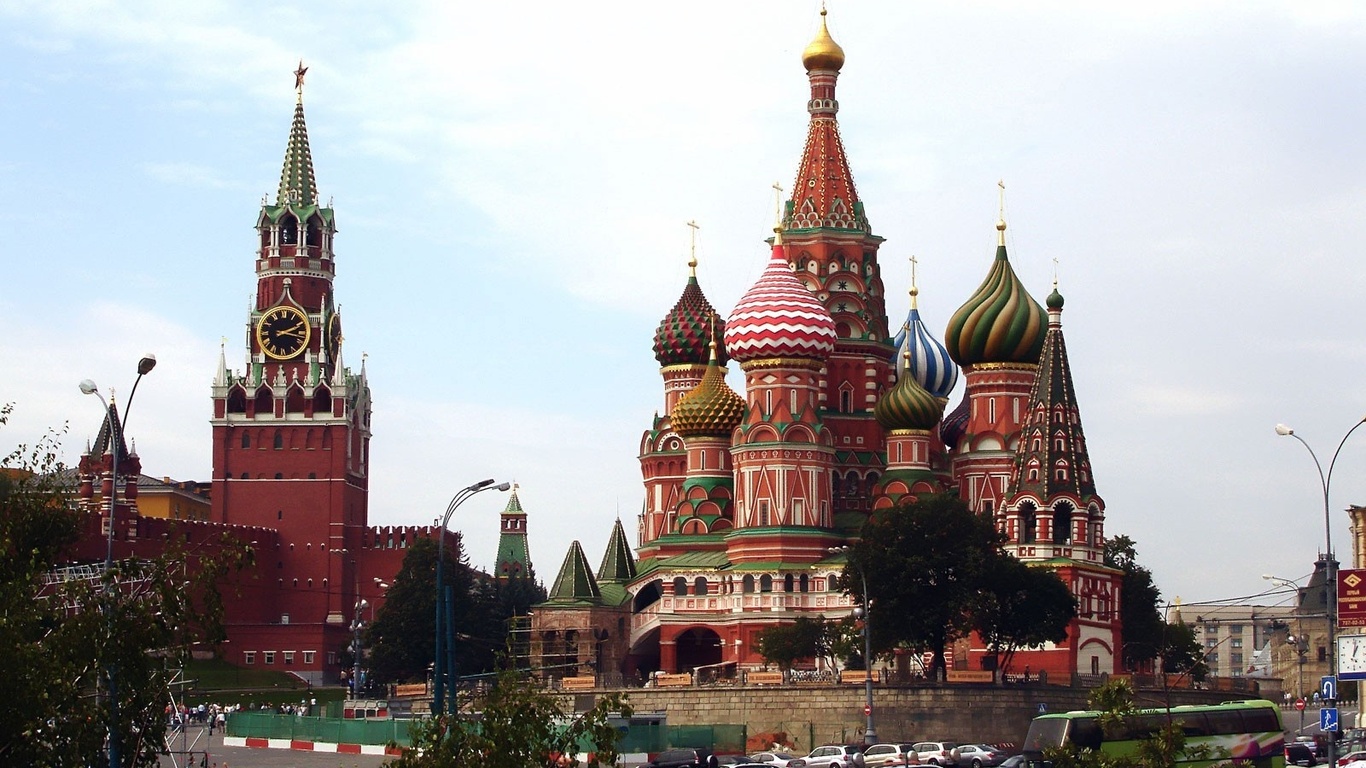 Рисунок 1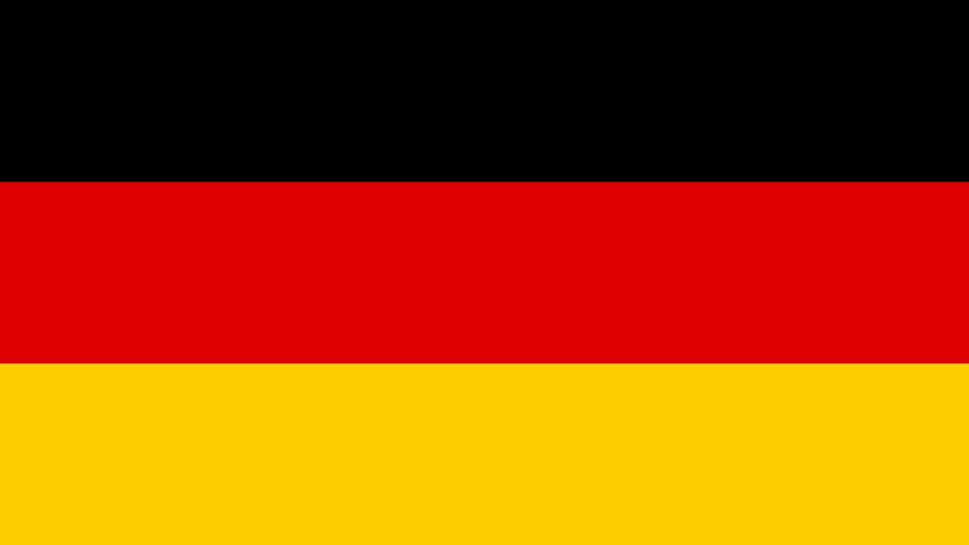 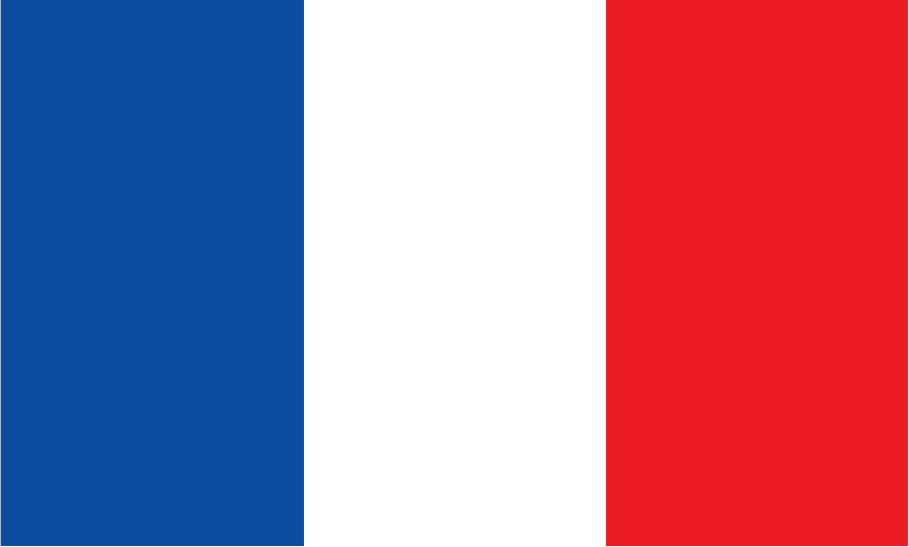 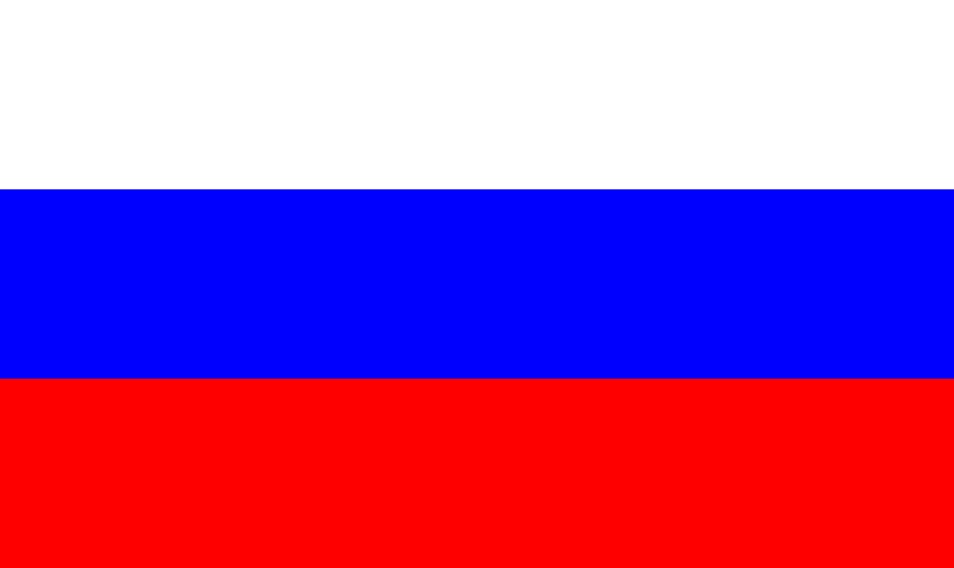 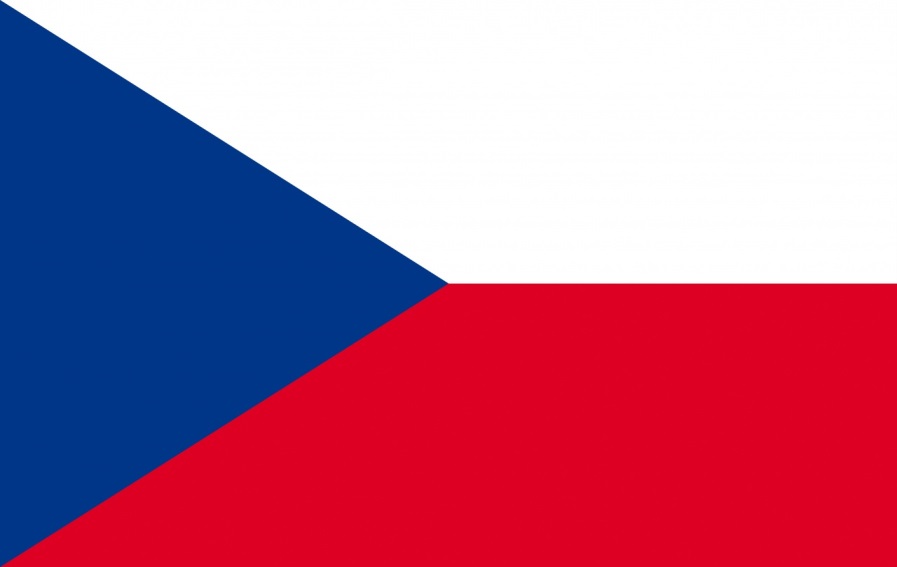 Рисунок 2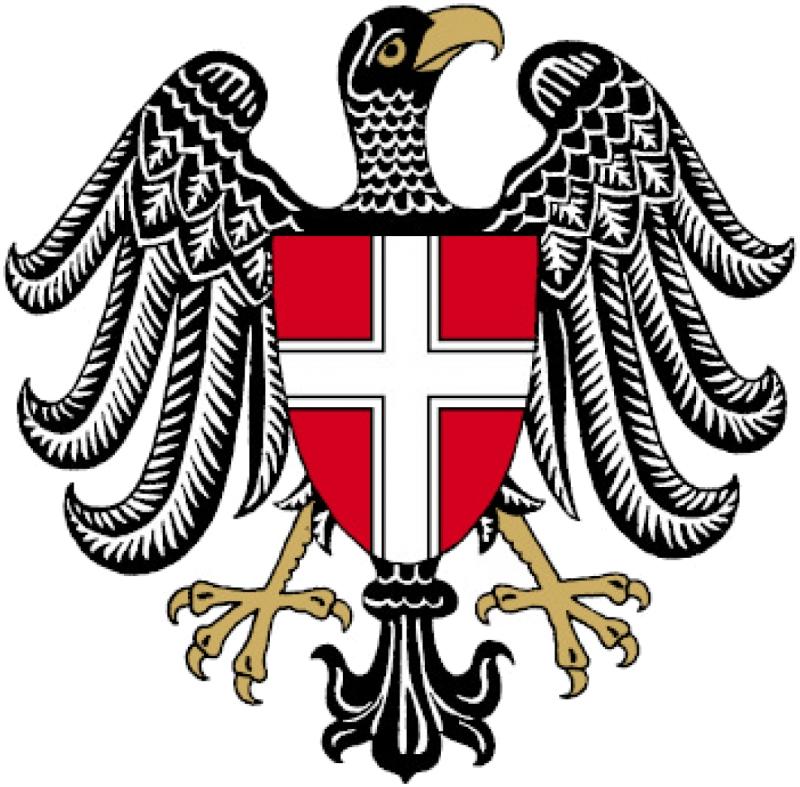 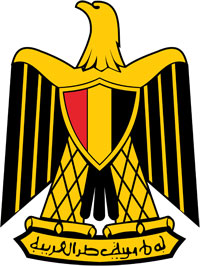 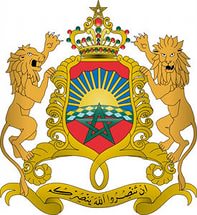 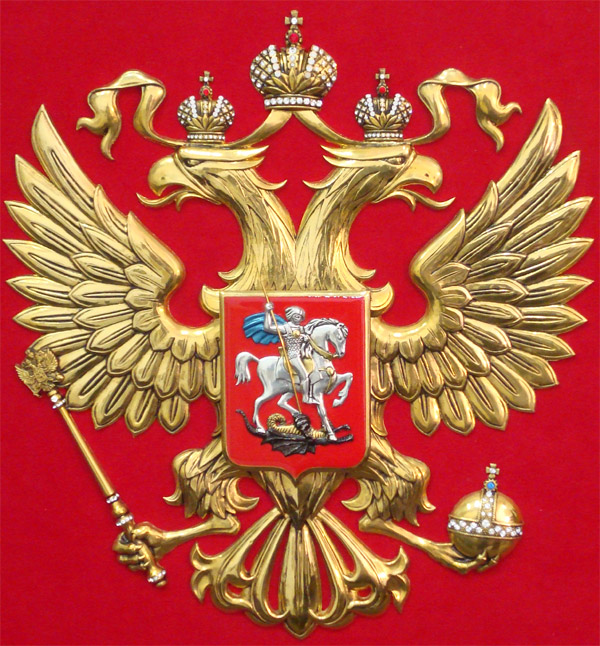 Рисунок 3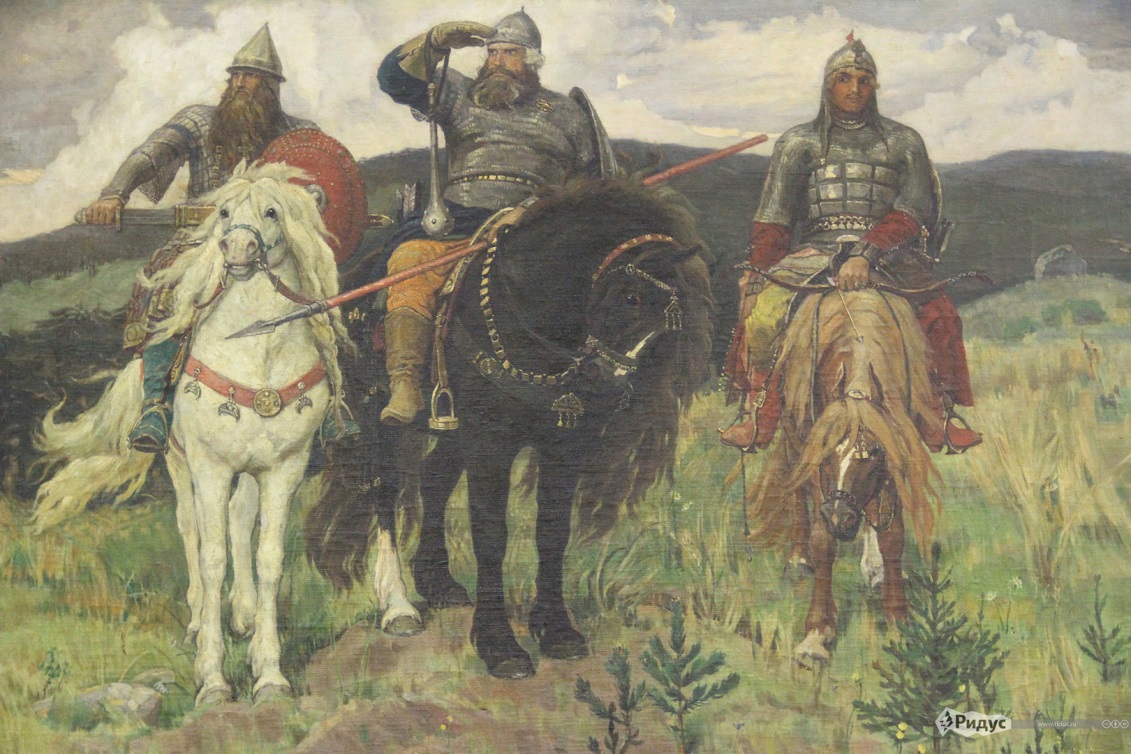 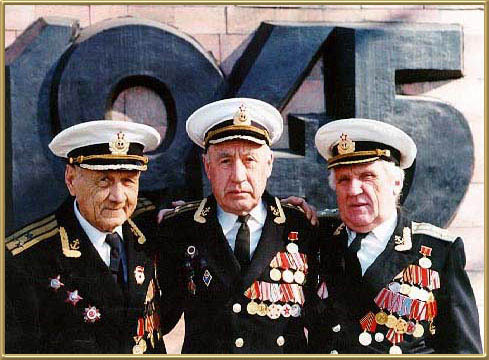                                  Рисунок 4                  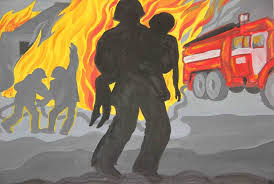 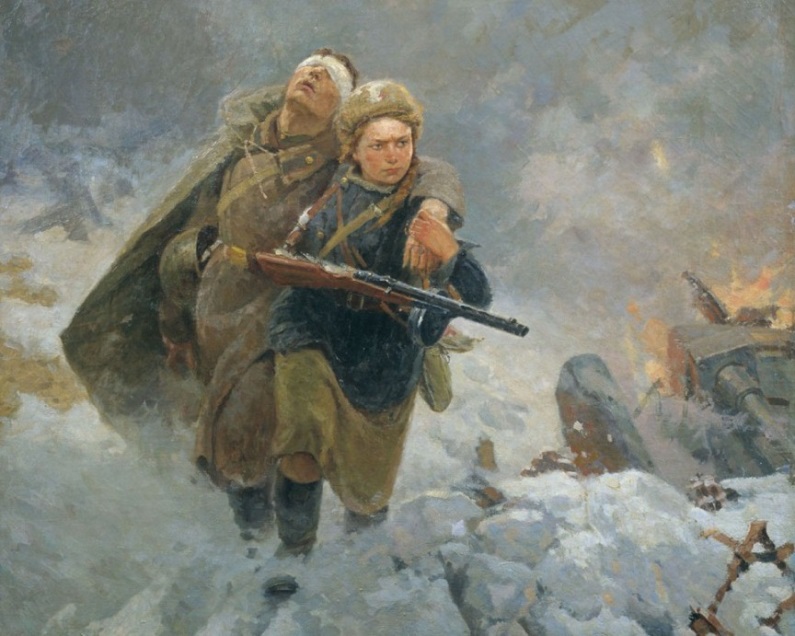 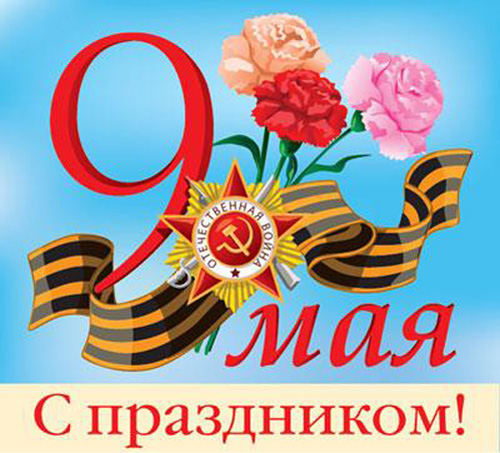 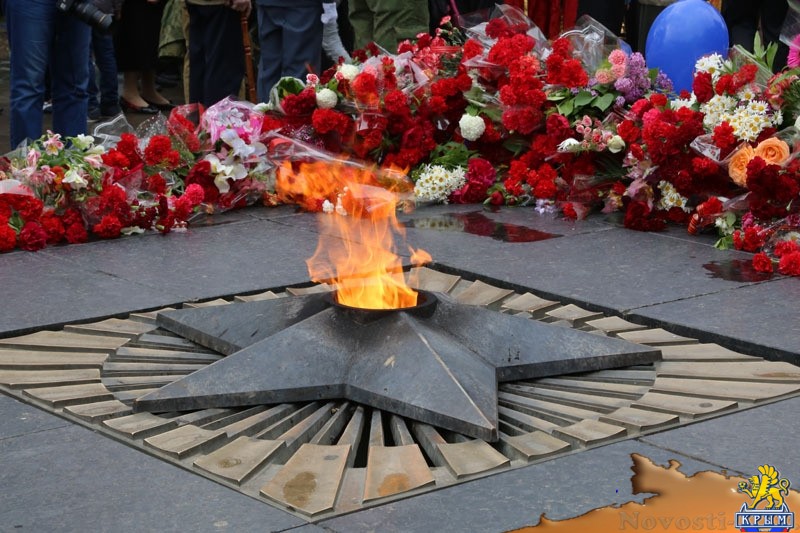 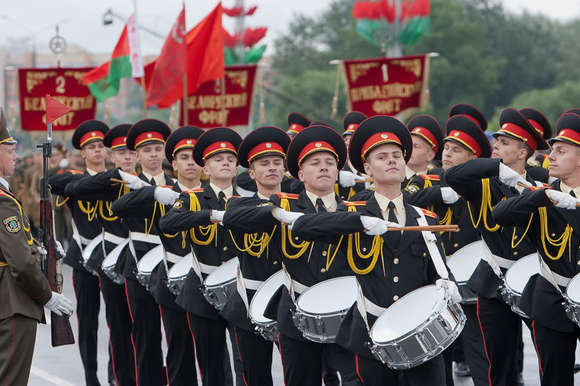 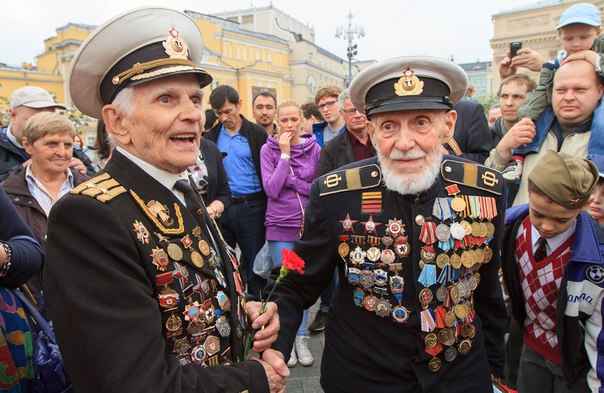 Рисунок 5